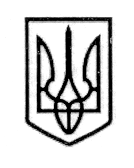                                                У К Р А Ї Н А                           СТОРОЖИНЕЦЬКА МІСЬКА РАДА ЧЕРНІВЕЦЬКОГО РАЙОНУ ЧЕРНІВЕЦЬКОЇ ОБЛАСТІВИКОНАВЧИЙ КОМІТЕТР І Ш Е Н Н Я  20 грудня 2022 року                                                                                  №   310                                                                                                        З метою опрацювання можливого кризового сценарію та підготовки органів місцевого самоврядування до роботи в умовах повної відмови енергосистеми України на території Сторожинецької міської територіальної громади Чернівецького району Чернівецької області, відповідно до положень Закону України "Про правовий режим воєнного стану", Указу Президента України від 24 лютого 2022 року № 64/2022 "Про введення воєнного стану в Україні" (зі змінами), Кодексу цивільного захисту України, на виконання доручення Прем'єр-міністра України Дениса Шмигаля від 18 листопада                2022 року № 1309/0/1-22-дск, розпоряджень  голови Чернівецької обласної державної (військової) адміністрації від 06 грудня 2022 року № 1462-р "Про розгортання та функціонування ""Пунктів незламності" на території Чернівецької області", голови Чернівецької районної державної (військової) адміністрації від 09 грудня 2022 року № 161-р "Про розгортання та функціонування ""Пунктів незламності" на території Чернівецького району", протокольного рішення позачергового засідання комісії з питань техногенно-екологічної безпеки та надзвичайних ситуації Сторожинецької міської ради від 21 листопада 2022 року № 11, розпорядження Сторожинецького міського голови від 01 грудня 2022 року № 293 "Про призначення відповідальної особи за функціонування "Пункту незламності" у адміністративній будівлі Сторожинецької міської ради", керуючись Законом України "Про місцеве самоврядування в Україні", ВИКОНАВЧИЙ КОМІТЕТ МІСЬКОЇ РАДИ ВИРІШИВ:1. Затвердити перелік "Пунктів незламності" на території Сторожинецької міської територіальної громади Чернівецького району Чернівецької області, що додається. Продовження рішення виконавчого комітету від 20 грудня 2022 р. № 3102.     Для забезпечення функціонування "Пунктів незламності", створених на базі Сторожинецької міської ради Чернівецького району Чернівецької області:2.1. Затвердити Алгоритм розгортання та функціонування "Пунктів незламності", що додається.2.3. Затвердити Правила перебування у "Пунктах незламності",                      що додається.2.4. Затвердити План підготовки, інформування та розгортання "Пунктів незламності" на території Сторожинецької міської ради, що додається.3. Затвердити Інструкцію для населення щодо порядку дій у разі порушення роботи систем життєзабезпечення, що додається.4. Затвердити Інструкцію дій за сигналами оповіщення "Увага всім", "Повітряна тривога", що додається.5. Відповідальному за "Пункт незламності" – інспектору з питань надзвичайних ситуацій та цивільного захисту населення військово-облікового бюро Сторожинецької міської ради (Дмитру МІСИКУ):5.1. Організувати укомплектування "Пункту незламності" базовим обладнанням, за типовим переліком, для максимізації ефективності роботи даного пункту, з урахуванням Алгоритму розгортання та функціонування "Пунктів незламності".5.2. Під час кризового сценарію в умовах повної відмови енергосистеми в Україні організувати позмінний режим роботи "Пунктів незламності".5.3. Забезпечити у "Пунктах незламності" присутність представників соціальних служб та інших осіб для вирішення оперативних питань.5.4. Здійснювати заходи визначенні Алгоритмом розгортання та функціонування "Пунктів незламності".5.5 Дотримуватись принципів комунікації з людьми відповідно до скріпту "Пунктів незламності".5.6. Постійно проводити аналіз облаштування приміщень територіальної громади на предмет можливості додаткового розгортання "Пунктів незламності".   6. Контроль за виконанням цього рішення покласти на першого заступника Сторожинецького міського голови Ігоря БЕЛЕНЧУКА.         Сторожинецький міський голова                                        Ігор МАТЕЙЧУК Виконавець:Інспектор з питань НС та ЦЗ населення та території                                                      Дмитро МІСИК               Погоджено:	Перший заступник Сторожинецького міського голови                                 Ігор БЕЛЕНЧУК Начальник відділу організаційної та кадрової роботи                                   Ольга ПАЛАДІЙ  Начальник юридичного відділу                                       Олексій КОЗЛОВ Начальник  відділудокументообігу та контролю                                           Микола БАЛАНЮК                                                       Про організацію розгортання та функціонування "Пунктів незламності" на території Сторожинецької міської територіальної громади Чернівецького району Чернівецької області